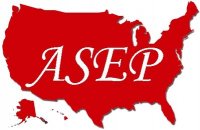 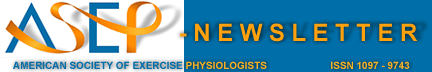 Volume 16, Number 6Volume 16, Number 6From The ASEP President…I want to start this issue of the ASEP-Newsletter with a big “Thank You” to Dr. Lonnie Lowery as he steps out of his editorial responsibilities after nearly 10 years of ensuring that we all get our monthly ASEP-Newsletter!  With more than 2500 current subscribers, his years of service and commitment have expanded the reach of our ASEP message.  He’s not backing off though, as he is now serving as the President of the Ohio Association of Exercise Physiologists.  Lonnie, we’re lucky to have you, thanks again!  Because of the growth of our subscription list, we are making some changes to how we publish and distribute the Newsletter.  This process may change again in the future as we pursue updates in our website and other processes so stay tuned and stay in touch!More people are answering the “calls-to-action” that I’ve been sending out in my correspondence and previous Newsletters.  We have state association Presidents in: , , , , , ,  and .  If you are an EP, now is the time to get involved with ASEP.  We are coordinating associations in every state, so contact me and I will put you in touch with your colleagues in your area.  There is a lot going on and the ground-swell is rising.  The timing is perfect!The accreditation committee is working through new accreditation requests and I expect to announce our newest accredited academic EP program soon!  We are working with each of the existing accredited programs to ensure that ASEP is providing the support and value they need to sustain their accreditation.  We are remodeling the EPC exam so that it can be offered in more and diverse settings.  We are working with accredited programs to increase local awareness for prospective students and local EPC employers.  We are doubling our efforts to ensure that students of Exercise Physiology have the confidence to come into the workplace and practice as the opportunities are growing for the Board Certified Exercise Physiologist. Finally, we are going through significant work to ensure ASEP is working on behalf of the Exercise Physiologist.  We recognize that accreditation of every program in the  will take time so we are preparing ways that will ensure our colleagues who graduated or will graduate from non-accredited programs have the resources they need to challenge and pass the board certification exam.  We are working to educate the public and potential employers about the difference that a Board Certified Exercise Physiologist makes so that more jobs are available for graduating EPCs.I invite you to share this with others that you know in the field.  Talk about where our profession has been and where it is now.  Think carefully about how you can position yourself in this field; in the medical, health and fitness industries with Board Certification.  Understand that ASEP is committed to helping all of us attain this credential so that we can move out into the wide world with a standardized endorsement of our proficiency that no other organization can provide for Exercise Physiologists.  Email me directly if you have questions or comments.  Let me put you in touch with your state association or help you get involved by starting your state AEP!  Shane Paulson, MA. EPC.President, American Society of Exercise Physiologists Contributing ArticlesI would also like to recognize Jonathan Mike for his years of service and contributions for the “Ask the EP” articles in the newsletter.  I hope that we will continue to see articles from him as we have in the past.  Thank you Jonathan!I want to invite other Exercise Physiologists to contribute articles for the newsletter.  This is an opportunity for students and practicing EPs alike, to describe or review research or current topics that have interest in the wider audience of this publication.  Please submit articles (300 words or less) to the ASEP Newsletter Editor at the email address on the left margin.  Join us on Facebook and Linkedin…Announcement OpportunitiesDo you have a job posting or a product that Exercise Physiologists would be interested in?  Send the editor an email with the details and we’ll post it or reply as appropriate. Job PostingsWe will continue to advertise job positions that are submitted to ASEP for posting on our jobs wall, but we are very interested to start posting jobs requiring the EPC credential.  If you, or your employer, are considering new Exercise Physiologist hires, write your job position to expect the board certification within a certain time of employment to ensure that we continue to promote the highest level of proficiency in our practice.  Companies who have accepted this requirement for their EP employees are promoting themselves very successfully to their end user customers.Preferred VendorsThis is a new approach for ASEP.  As our membership is growing and more Exercise Physiologists are looking to ASEP, the organization sees a benefit in providing members with a directory of vendors that market products related to our practice.  If you have products or services related to our professional practice, you may request more information about becoming a preferred vendor from the ASEP President by email of phone.Where in the world…Make your article a word or pdf file and send it to the ASEP-Newsletter Editor’s email.Subscribe/UnsubscribeThe ASEP-Newsletter Editor currently maintains the subscription list for this newsletter.  If you would like to be added or removed from the list, please send an email with your full name and email address with your request and we will promptly amend our list.  We will return to an auto subscribe/unsubscribe as soon as possible in our upgrade of the website and it’s functions.Announcement OpportunitiesDo you have a job posting or a product that Exercise Physiologists would be interested in?  Send the editor an email with the details and we’ll post it or reply as appropriate. Job PostingsWe will continue to advertise job positions that are submitted to ASEP for posting on our jobs wall, but we are very interested to start posting jobs requiring the EPC credential.  If you, or your employer, are considering new Exercise Physiologist hires, write your job position to expect the board certification within a certain time of employment to ensure that we continue to promote the highest level of proficiency in our practice.  Companies who have accepted this requirement for their EP employees are promoting themselves very successfully to their end user customers.Preferred VendorsThis is a new approach for ASEP.  As our membership is growing and more Exercise Physiologists are looking to ASEP, the organization sees a benefit in providing members with a directory of vendors that market products related to our practice.  If you have products or services related to our professional practice, you may request more information about becoming a preferred vendor from the ASEP President by email of phone.Where in the world…Make your article a word or pdf file and send it to the ASEP-Newsletter Editor’s email.Subscribe/UnsubscribeThe ASEP-Newsletter Editor currently maintains the subscription list for this newsletter.  If you would like to be added or removed from the list, please send an email with your full name and email address with your request and we will promptly amend our list.  We will return to an auto subscribe/unsubscribe as soon as possible in our upgrade of the website and it’s functions.